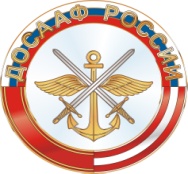 ЖУРНАЛучета проведения ежегодных занятий с водителями автотранспортных организаций.Учебный год: _____________ г.г.НиколаевскУЧЕБНЫЙ ПЛАНУКАЗАНИЯ ПО ВЕДЕНИЮ ЖУРНАЛА    1. Журнал является основным первичным документом учета занятий по предметам.    2. Журнал всегда должен быть во время занятий, а в конце дня сдаваться в учебную часть.    3. Журнал рассчитан на весь период обучения.    4. Разделы журнала «Анкетные сведения о личном составе учебной группы» и «Выполнение учебного плана» заполняются учебной частью.    5. Разделы по предметам заполняются преподавателями. На левой части развернутого листа в верхней части проставляются даты проведения занятий, ниже ведется учет посещаемости и текущей успеваемости обучаемых.    Причина отсутствия обучаемого на занятии обозначается буквами: «Б» - болезнь, «О» - освобождение от занятий, «НБ» - по неуважительным причинам, «К» - командировка.    Текущая успеваемость обозначается цифрами «5» - отлично, «4» - хорошо, «3» - удовлетворительно и «2» - неудовлетворительно.На правой части развернутого листа проставляется даты проведения занятий и подписи преподавателей об их проведении.     6. Раздел «Итоговые оценки» заполняется преподавателями проводившими обучение.     7. Раздел «Записи проверяющих» заполняется лицами, осуществляющими контроль за занятиями.     8. Все записи в журнале должны вестись аккуратно, без помарок.     9. По окончании обучения журнал хранится в течение года в учебной части как отчетный материал.АНКЕТНЫЕ СВЕДЕНИЯ О ЛИЧНОМ СОСТАВЕ УЧЕБНОЙ ГРУППЫ №____Приказ по образовательному учреждению о зачислении на обучение №_____ от _______ г.Ф.И.О. и подпись преподавателя: ________________/____________________________АНКЕТНЫЕ СВЕДЕНИЯ О ЛИЧНОМ СОСТАВЕ УЧЕБНОЙ ГРУППЫ №____Приказ по образовательному учреждению о зачислении на обучение №_____ от _______ г.Подпись преподавателя:________________________АНКЕТНЫЕ СВЕДЕНИЯ О ЛИЧНОМ СОСТАВЕ УЧЕБНОЙ ГРУППЫ №____Приказ по образовательному учреждению о зачислении на обучение №_____ от _______ г.Подпись преподавателя:________________________АНКЕТНЫЕ СВЕДЕНИЯ О ЛИЧНОМ СОСТАВЕ УЧЕБНОЙ ГРУППЫ №____Приказ по образовательному учреждению о зачислении на обучение №_____ от _______ г.Подпись преподавателя:________________________ЗАПИСИ ПРОВЕРЯЮЩИХЗАПИСИ ПРОВЕРЯЮЩИХПронумеровано, прошнуровано и скреплено печатью в количестве ___ листовНачальник НОУ «Николаевский УСТК ДОСААФ России»____________В.М. ТарановаУТВЕРЖДАЮНачальник НОУ «Николаевский УСТК ДОСААФ России»_____________ В. Таранова«___»_____________20__г.Учебные предметыУчебные предметыКоличество часовКоличество часовКоличество часовКоличество часовКоличество часовКоличество часовУчебные предметыУчебные предметыВсегоВсегоВ том числеВ том числеВ том числеВ том числеУчебные предметыУчебные предметыВсегоВсегоТеоретические занятияТеоретические занятияПрактические занятияПрактические занятияРаздел 1.Дорожно-транспортная аварийностьРаздел 1.Дорожно-транспортная аварийностьРаздел 1.Дорожно-транспортная аварийностьРаздел 1.Дорожно-транспортная аварийностьРаздел 1.Дорожно-транспортная аварийностьРаздел 1.Дорожно-транспортная аварийностьСостояние дорожно-транспортной аварийности на автомобильном транспорте Состояние дорожно-транспортной аварийности на автомобильном транспорте 1111Состояние дорожно-транспортной аварийности на автомобильном транспорте Состояние дорожно-транспортной аварийности на автомобильном транспорте 1111Конструктивные особенности транспортных средств, обеспечивающие безопасность дорожного движения Конструктивные особенности транспортных средств, обеспечивающие безопасность дорожного движения 1111Конструктивные особенности транспортных средств, обеспечивающие безопасность дорожного движения Конструктивные особенности транспортных средств, обеспечивающие безопасность дорожного движения 1111Профессиональное мастерство водителя транспортного средства Профессиональное мастерство водителя транспортного средства 1111Профессиональное мастерство водителя транспортного средства Профессиональное мастерство водителя транспортного средства 1111Раздел 2. Типичные дорожно-транспортные ситуации повышенной опасности.Разбор и анализ примеров ДТПРаздел 2. Типичные дорожно-транспортные ситуации повышенной опасности.Разбор и анализ примеров ДТПРаздел 2. Типичные дорожно-транспортные ситуации повышенной опасности.Разбор и анализ примеров ДТПРаздел 2. Типичные дорожно-транспортные ситуации повышенной опасности.Разбор и анализ примеров ДТПРаздел 2. Типичные дорожно-транспортные ситуации повышенной опасности.Разбор и анализ примеров ДТПРаздел 2. Типичные дорожно-транспортные ситуации повышенной опасности.Разбор и анализ примеров ДТПРаздел 2. Типичные дорожно-транспортные ситуации повышенной опасности.Разбор и анализ примеров ДТПРаздел 2. Типичные дорожно-транспортные ситуации повышенной опасности.Разбор и анализ примеров ДТПРаздел 2. Типичные дорожно-транспортные ситуации повышенной опасности.Разбор и анализ примеров ДТПРаздел 2. Типичные дорожно-транспортные ситуации повышенной опасности.Разбор и анализ примеров ДТПРаздел 2. Типичные дорожно-транспортные ситуации повышенной опасности.Разбор и анализ примеров ДТПРаздел 2. Типичные дорожно-транспортные ситуации повышенной опасности.Разбор и анализ примеров ДТПОсновные понятия о дорожно-транспортных ситуациях Основные понятия о дорожно-транспортных ситуациях 1111Основные понятия о дорожно-транспортных ситуациях Основные понятия о дорожно-транспортных ситуациях 1111Одиночное движение по загородной дороге. Встречный разъезд. Следование за лидером. Обгон-объезд Одиночное движение по загородной дороге. Встречный разъезд. Следование за лидером. Обгон-объезд 1111Одиночное движение по загородной дороге. Встречный разъезд. Следование за лидером. Обгон-объезд Одиночное движение по загородной дороге. Встречный разъезд. Следование за лидером. Обгон-объезд 1111Особенности управления транспортным средством в сложных дорожных условиях Особенности управления транспортным средством в сложных дорожных условиях 1111Особенности управления транспортным средством в сложных дорожных условиях Особенности управления транспортным средством в сложных дорожных условиях 1111Проезд перекрестков, железнодорожных переездов, трамвайных путей Проезд перекрестков, железнодорожных переездов, трамвайных путей 1111Проезд перекрестков, железнодорожных переездов, трамвайных путей Проезд перекрестков, железнодорожных переездов, трамвайных путей 1111Дорожно-транспортные ситуации с участием пешеходов, велосипедистов. Посадка и высадка пассажиров Дорожно-транспортные ситуации с участием пешеходов, велосипедистов. Посадка и высадка пассажиров 1111Дорожно-транспортные ситуации с участием пешеходов, велосипедистов. Посадка и высадка пассажиров Дорожно-транспортные ситуации с участием пешеходов, велосипедистов. Посадка и высадка пассажиров 1111Маневрирование в ограниченном пространстве. Буксировка транспортных средств Маневрирование в ограниченном пространстве. Буксировка транспортных средств 1111Раздел 3. Нормативно-правовое регулирование дорожного движенияРаздел 3. Нормативно-правовое регулирование дорожного движенияРаздел 3. Нормативно-правовое регулирование дорожного движенияРаздел 3. Нормативно-правовое регулирование дорожного движенияРаздел 3. Нормативно-правовое регулирование дорожного движенияРаздел 3. Нормативно-правовое регулирование дорожного движенияОбщие требования к водителю в нормативных документах Общие требования к водителю в нормативных документах 1111Общие требования к водителю в нормативных документах Общие требования к водителю в нормативных документах 1111Проверка знаний водителями Правил дорожного движения Проверка знаний водителями Правил дорожного движения 1111Проверка знаний водителями Правил дорожного движения Проверка знаний водителями Правил дорожного движения 1111Дорожно-транспортные происшествия и виды ответственности Дорожно-транспортные происшествия и виды ответственности 2211Дорожно-транспортные происшествия и виды ответственности Дорожно-транспортные происшествия и виды ответственности 2211Раздел 4. Оказание первой медицинской помощи пострадавшим в ДТПРаздел 4. Оказание первой медицинской помощи пострадавшим в ДТПРаздел 4. Оказание первой медицинской помощи пострадавшим в ДТПРаздел 4. Оказание первой медицинской помощи пострадавшим в ДТПРаздел 4. Оказание первой медицинской помощи пострадавшим в ДТПРаздел 4. Оказание первой медицинской помощи пострадавшим в ДТППервая помощь при ДТП Первая помощь при ДТП 1111Виды и формы поражения пострадавших при ДТП, приемы первой медицинской помощи Виды и формы поражения пострадавших при ДТП, приемы первой медицинской помощи 2222Виды и формы поражения пострадавших при ДТП, приемы первой медицинской помощи Виды и формы поражения пострадавших при ДТП, приемы первой медицинской помощи 2222Практическое занятие по оказанию первой медицинской помощи Практическое занятие по оказанию первой медицинской помощи 1111Практическое занятие по оказанию первой медицинской помощи Практическое занятие по оказанию первой медицинской помощи 1111Раздел 5. Изучение условий перевозок пассажиров и грузов на опасных участках маршрутов движенияРаздел 5. Изучение условий перевозок пассажиров и грузов на опасных участках маршрутов движенияРаздел 5. Изучение условий перевозок пассажиров и грузов на опасных участках маршрутов движенияРаздел 5. Изучение условий перевозок пассажиров и грузов на опасных участках маршрутов движенияРаздел 5. Изучение условий перевозок пассажиров и грузов на опасных участках маршрутов движенияРаздел 5. Изучение условий перевозок пассажиров и грузов на опасных участках маршрутов движенияРаздел 5. Изучение условий перевозок пассажиров и грузов на опасных участках маршрутов движенияРаздел 5. Изучение условий перевозок пассажиров и грузов на опасных участках маршрутов движенияРаздел 5. Изучение условий перевозок пассажиров и грузов на опасных участках маршрутов движенияРаздел 5. Изучение условий перевозок пассажиров и грузов на опасных участках маршрутов движенияРаздел 5. Изучение условий перевозок пассажиров и грузов на опасных участках маршрутов движенияРаздел 5. Изучение условий перевозок пассажиров и грузов на опасных участках маршрутов движенияАнализ маршрутов движения транспортных средств и выявление опасных участков на маршруте Анализ маршрутов движения транспортных средств и выявление опасных участков на маршруте 1111Анализ маршрутов движения транспортных средств и выявление опасных участков на маршруте Анализ маршрутов движения транспортных средств и выявление опасных участков на маршруте 1111Прогнозирование и предупреждение возникновения опасных дорожно-транспортных ситуаций на маршрутах движения транспортных средств Прогнозирование и предупреждение возникновения опасных дорожно-транспортных ситуаций на маршрутах движения транспортных средств 1111Прогнозирование и предупреждение возникновения опасных дорожно-транспортных ситуаций на маршрутах движения транспортных средств Прогнозирование и предупреждение возникновения опасных дорожно-транспортных ситуаций на маршрутах движения транспортных средств 1111Зачетное занятиеЗачетное занятие1111ВсегоВсего2020171733№ п.п.Фамилия, имя и отчество обучаемогоГод рожденияКатегории водительского удостоверенияМесто работы, должность1.1.2.2.3.3.4.4.5.5.6.6.7.7.8.8.9.9.10.10.11.11.12.12.13.13.14.14.15.15.16.16.17.17.18.18.19.19.202021.21.22.22.23.23.24.24.25.25.26.26.27.27.28.28.29.29.30.30.31.31.№ п.п.Дата, посещаемость и текущая оценкаДата, посещаемость и текущая оценкаДата, посещаемость и текущая оценкаДата, посещаемость и текущая оценкаДата, посещаемость и текущая оценкаДата, посещаемость и текущая оценкаДата, посещаемость и текущая оценкаДата№ темНаименование разделов и темКол-во часовПодпись преподавателя№ п.п.ЗачетДата№ темНаименование разделов и темКол-во часовПодпись преподавателя1Раздел 1.Дорожно-транспортная аварийностьРаздел 1.Дорожно-транспортная аварийностьРаздел 1.Дорожно-транспортная аварийностьРаздел 1.Дорожно-транспортная аварийностьРаздел 1.Дорожно-транспортная аварийность11.1.Состояние дорожно-транспортной аварийности на автомобильном транспорте 121.1.Состояние дорожно-транспортной аварийности на автомобильном транспорте 131.2.Конструктивные особенности транспортных средств, обеспечивающие безопасность дорожного движения 141.2.Конструктивные особенности транспортных средств, обеспечивающие безопасность дорожного движения 141.3.Профессиональное мастерство водителя транспортного средства 151.3.Профессиональное мастерство водителя транспортного средства 15Раздел 2. Типичные дорожно-транспортные ситуации повышенной опасности.Разбор и анализ примеров ДТПРаздел 2. Типичные дорожно-транспортные ситуации повышенной опасности.Разбор и анализ примеров ДТПРаздел 2. Типичные дорожно-транспортные ситуации повышенной опасности.Разбор и анализ примеров ДТПРаздел 2. Типичные дорожно-транспортные ситуации повышенной опасности.Разбор и анализ примеров ДТПРаздел 2. Типичные дорожно-транспортные ситуации повышенной опасности.Разбор и анализ примеров ДТП6Раздел 2. Типичные дорожно-транспортные ситуации повышенной опасности.Разбор и анализ примеров ДТПРаздел 2. Типичные дорожно-транспортные ситуации повышенной опасности.Разбор и анализ примеров ДТПРаздел 2. Типичные дорожно-транспортные ситуации повышенной опасности.Разбор и анализ примеров ДТПРаздел 2. Типичные дорожно-транспортные ситуации повышенной опасности.Разбор и анализ примеров ДТПРаздел 2. Типичные дорожно-транспортные ситуации повышенной опасности.Разбор и анализ примеров ДТП62.1.Основные понятия о дорожно-транспортных ситуациях 172.1.Основные понятия о дорожно-транспортных ситуациях 172.2.Одиночное движение по загородной дороге. Встречный разъезд. Следование за лидером. Обгон-объезд 182.2.Одиночное движение по загородной дороге. Встречный разъезд. Следование за лидером. Обгон-объезд 192.3.Особенности управления транспортным средством в сложных дорожных условиях 1102.3.Особенности управления транспортным средством в сложных дорожных условиях 1102.4.Проезд перекрестков, железнодорожных переездов, трамвайных путей 1112.4.Проезд перекрестков, железнодорожных переездов, трамвайных путей 1112.5.Дорожно-транспортные ситуации с участием пешеходов, велосипедистов. Посадка и высадка пассажиров 1122.5.Дорожно-транспортные ситуации с участием пешеходов, велосипедистов. Посадка и высадка пассажиров 1132.6.Маневрирование в ограниченном пространстве. Буксировка транспортных средств 114Раздел 3. Нормативно-правовое регулирование дорожного движенияРаздел 3. Нормативно-правовое регулирование дорожного движенияРаздел 3. Нормативно-правовое регулирование дорожного движенияРаздел 3. Нормативно-правовое регулирование дорожного движенияРаздел 3. Нормативно-правовое регулирование дорожного движения143.1.Общие требования к водителю в нормативных документах 1153.1.Общие требования к водителю в нормативных документах 1153.2.Проверка знаний водителями Правил дорожного движения 1163.2.Проверка знаний водителями Правил дорожного движения 1163.3.Дорожно-транспортные происшествия и виды ответственности 2173.3.Дорожно-транспортные происшествия и виды ответственности 217Раздел 4. Оказание первой медицинской помощи пострадавшим в ДТПРаздел 4. Оказание первой медицинской помощи пострадавшим в ДТПРаздел 4. Оказание первой медицинской помощи пострадавшим в ДТПРаздел 4. Оказание первой медицинской помощи пострадавшим в ДТПРаздел 4. Оказание первой медицинской помощи пострадавшим в ДТП184.1.Первая помощь при ДТП 1184.2.Виды и формы поражения пострадавших при ДТП, приемы первой медицинской помощи 2194.2.Виды и формы поражения пострадавших при ДТП, приемы первой медицинской помощи 2194.3.Практическое занятие по оказанию первой медицинской помощи 1204.3.Практическое занятие по оказанию первой медицинской помощи 120Раздел 5. Изучение условий перевозок пассажиров и грузов на опасных участках маршрутов движенияРаздел 5. Изучение условий перевозок пассажиров и грузов на опасных участках маршрутов движенияРаздел 5. Изучение условий перевозок пассажиров и грузов на опасных участках маршрутов движенияРаздел 5. Изучение условий перевозок пассажиров и грузов на опасных участках маршрутов движенияРаздел 5. Изучение условий перевозок пассажиров и грузов на опасных участках маршрутов движения21Раздел 5. Изучение условий перевозок пассажиров и грузов на опасных участках маршрутов движенияРаздел 5. Изучение условий перевозок пассажиров и грузов на опасных участках маршрутов движенияРаздел 5. Изучение условий перевозок пассажиров и грузов на опасных участках маршрутов движенияРаздел 5. Изучение условий перевозок пассажиров и грузов на опасных участках маршрутов движенияРаздел 5. Изучение условий перевозок пассажиров и грузов на опасных участках маршрутов движения215.1.Анализ маршрутов движения транспортных средств и выявление опасных участков на маршруте 1225.1.Анализ маршрутов движения транспортных средств и выявление опасных участков на маршруте 1235.2.Прогнозирование и предупреждение возникновения опасных дорожно-транспортных ситуаций на маршрутах движения транспортных средств 1245.2.Прогнозирование и предупреждение возникновения опасных дорожно-транспортных ситуаций на маршрутах движения транспортных средств 12525Зачетное занятие1262627Всего по программе2027Выполнено28%28292930303131№ п.п.Фамилия, имя и отчество обучаемогоГод рожденияКатегории водительского удостоверенияМесто работы, должность1.1.2.2.3.3.4.4.5.5.6.6.7.7.8.8.9.9.10.10.11.11.12.12.13.13.14.14.15.15.16.16.17.17.18.18.19.19.202021.21.22.22.23.23.24.24.25.25.26.26.27.27.28.28.29.29.30.30.31.31.№ п.п.Дата, посещаемость и текущая оценкаДата, посещаемость и текущая оценкаДата, посещаемость и текущая оценкаДата, посещаемость и текущая оценкаДата, посещаемость и текущая оценкаДата, посещаемость и текущая оценкаДата, посещаемость и текущая оценкаДата№ темНаименование разделов и темКол-во часовПодпись преподавателя№ п.п.ЗачетДата№ темНаименование разделов и темКол-во часовПодпись преподавателя1Раздел 1.Дорожно-транспортная аварийностьРаздел 1.Дорожно-транспортная аварийностьРаздел 1.Дорожно-транспортная аварийностьРаздел 1.Дорожно-транспортная аварийностьРаздел 1.Дорожно-транспортная аварийность11.1.Состояние дорожно-транспортной аварийности на автомобильном транспорте 121.1.Состояние дорожно-транспортной аварийности на автомобильном транспорте 131.2.Конструктивные особенности транспортных средств, обеспечивающие безопасность дорожного движения 141.2.Конструктивные особенности транспортных средств, обеспечивающие безопасность дорожного движения 141.3.Профессиональное мастерство водителя транспортного средства 151.3.Профессиональное мастерство водителя транспортного средства 15Раздел 2. Типичные дорожно-транспортные ситуации повышенной опасности.Разбор и анализ примеров ДТПРаздел 2. Типичные дорожно-транспортные ситуации повышенной опасности.Разбор и анализ примеров ДТПРаздел 2. Типичные дорожно-транспортные ситуации повышенной опасности.Разбор и анализ примеров ДТПРаздел 2. Типичные дорожно-транспортные ситуации повышенной опасности.Разбор и анализ примеров ДТПРаздел 2. Типичные дорожно-транспортные ситуации повышенной опасности.Разбор и анализ примеров ДТП6Раздел 2. Типичные дорожно-транспортные ситуации повышенной опасности.Разбор и анализ примеров ДТПРаздел 2. Типичные дорожно-транспортные ситуации повышенной опасности.Разбор и анализ примеров ДТПРаздел 2. Типичные дорожно-транспортные ситуации повышенной опасности.Разбор и анализ примеров ДТПРаздел 2. Типичные дорожно-транспортные ситуации повышенной опасности.Разбор и анализ примеров ДТПРаздел 2. Типичные дорожно-транспортные ситуации повышенной опасности.Разбор и анализ примеров ДТП62.1.Основные понятия о дорожно-транспортных ситуациях 172.1.Основные понятия о дорожно-транспортных ситуациях 172.2.Одиночное движение по загородной дороге. Встречный разъезд. Следование за лидером. Обгон-объезд 182.2.Одиночное движение по загородной дороге. Встречный разъезд. Следование за лидером. Обгон-объезд 192.3.Особенности управления транспортным средством в сложных дорожных условиях 1102.3.Особенности управления транспортным средством в сложных дорожных условиях 1102.4.Проезд перекрестков, железнодорожных переездов, трамвайных путей 1112.4.Проезд перекрестков, железнодорожных переездов, трамвайных путей 1112.5.Дорожно-транспортные ситуации с участием пешеходов, велосипедистов. Посадка и высадка пассажиров 1122.5.Дорожно-транспортные ситуации с участием пешеходов, велосипедистов. Посадка и высадка пассажиров 1132.6.Маневрирование в ограниченном пространстве. Буксировка транспортных средств 114Раздел 3. Нормативно-правовое регулирование дорожного движенияРаздел 3. Нормативно-правовое регулирование дорожного движенияРаздел 3. Нормативно-правовое регулирование дорожного движенияРаздел 3. Нормативно-правовое регулирование дорожного движенияРаздел 3. Нормативно-правовое регулирование дорожного движения143.1.Общие требования к водителю в нормативных документах 1153.1.Общие требования к водителю в нормативных документах 1153.2.Проверка знаний водителями Правил дорожного движения 1163.2.Проверка знаний водителями Правил дорожного движения 1163.3.Дорожно-транспортные происшествия и виды ответственности 2173.3.Дорожно-транспортные происшествия и виды ответственности 217Раздел 4. Оказание первой медицинской помощи пострадавшим в ДТПРаздел 4. Оказание первой медицинской помощи пострадавшим в ДТПРаздел 4. Оказание первой медицинской помощи пострадавшим в ДТПРаздел 4. Оказание первой медицинской помощи пострадавшим в ДТПРаздел 4. Оказание первой медицинской помощи пострадавшим в ДТП184.1.Первая помощь при ДТП 1184.2.Виды и формы поражения пострадавших при ДТП, приемы первой медицинской помощи 2194.2.Виды и формы поражения пострадавших при ДТП, приемы первой медицинской помощи 2194.3.Практическое занятие по оказанию первой медицинской помощи 1204.3.Практическое занятие по оказанию первой медицинской помощи 120Раздел 5. Изучение условий перевозок пассажиров и грузов на опасных участках маршрутов движенияРаздел 5. Изучение условий перевозок пассажиров и грузов на опасных участках маршрутов движенияРаздел 5. Изучение условий перевозок пассажиров и грузов на опасных участках маршрутов движенияРаздел 5. Изучение условий перевозок пассажиров и грузов на опасных участках маршрутов движенияРаздел 5. Изучение условий перевозок пассажиров и грузов на опасных участках маршрутов движения21Раздел 5. Изучение условий перевозок пассажиров и грузов на опасных участках маршрутов движенияРаздел 5. Изучение условий перевозок пассажиров и грузов на опасных участках маршрутов движенияРаздел 5. Изучение условий перевозок пассажиров и грузов на опасных участках маршрутов движенияРаздел 5. Изучение условий перевозок пассажиров и грузов на опасных участках маршрутов движенияРаздел 5. Изучение условий перевозок пассажиров и грузов на опасных участках маршрутов движения215.1.Анализ маршрутов движения транспортных средств и выявление опасных участков на маршруте 1225.1.Анализ маршрутов движения транспортных средств и выявление опасных участков на маршруте 1235.2.Прогнозирование и предупреждение возникновения опасных дорожно-транспортных ситуаций на маршрутах движения транспортных средств 1245.2.Прогнозирование и предупреждение возникновения опасных дорожно-транспортных ситуаций на маршрутах движения транспортных средств 12525Зачетное занятие1262627Всего по программе2027Выполнено28%28292930303131№ п.п.Фамилия, имя и отчество обучаемогоГод рожденияКатегории водительского удостоверенияМесто работы, должность1.1.2.2.3.3.4.4.5.5.6.6.7.7.8.8.9.9.10.10.11.11.12.12.13.13.14.14.15.15.16.16.17.17.18.18.19.19.202021.21.22.22.23.23.24.24.25.25.26.26.27.27.28.28.29.29.30.30.31.31.№ п.п.Дата, посещаемость и текущая оценкаДата, посещаемость и текущая оценкаДата, посещаемость и текущая оценкаДата, посещаемость и текущая оценкаДата, посещаемость и текущая оценкаДата, посещаемость и текущая оценкаДата, посещаемость и текущая оценкаДата№ темНаименование разделов и темКол-во часовПодпись преподавателя№ п.п.ЗачетДата№ темНаименование разделов и темКол-во часовПодпись преподавателя1Раздел 1.Дорожно-транспортная аварийностьРаздел 1.Дорожно-транспортная аварийностьРаздел 1.Дорожно-транспортная аварийностьРаздел 1.Дорожно-транспортная аварийностьРаздел 1.Дорожно-транспортная аварийность11.1.Состояние дорожно-транспортной аварийности на автомобильном транспорте 121.1.Состояние дорожно-транспортной аварийности на автомобильном транспорте 131.2.Конструктивные особенности транспортных средств, обеспечивающие безопасность дорожного движения 141.2.Конструктивные особенности транспортных средств, обеспечивающие безопасность дорожного движения 141.3.Профессиональное мастерство водителя транспортного средства 151.3.Профессиональное мастерство водителя транспортного средства 15Раздел 2. Типичные дорожно-транспортные ситуации повышенной опасности.Разбор и анализ примеров ДТПРаздел 2. Типичные дорожно-транспортные ситуации повышенной опасности.Разбор и анализ примеров ДТПРаздел 2. Типичные дорожно-транспортные ситуации повышенной опасности.Разбор и анализ примеров ДТПРаздел 2. Типичные дорожно-транспортные ситуации повышенной опасности.Разбор и анализ примеров ДТПРаздел 2. Типичные дорожно-транспортные ситуации повышенной опасности.Разбор и анализ примеров ДТП6Раздел 2. Типичные дорожно-транспортные ситуации повышенной опасности.Разбор и анализ примеров ДТПРаздел 2. Типичные дорожно-транспортные ситуации повышенной опасности.Разбор и анализ примеров ДТПРаздел 2. Типичные дорожно-транспортные ситуации повышенной опасности.Разбор и анализ примеров ДТПРаздел 2. Типичные дорожно-транспортные ситуации повышенной опасности.Разбор и анализ примеров ДТПРаздел 2. Типичные дорожно-транспортные ситуации повышенной опасности.Разбор и анализ примеров ДТП62.1.Основные понятия о дорожно-транспортных ситуациях 172.1.Основные понятия о дорожно-транспортных ситуациях 172.2.Одиночное движение по загородной дороге. Встречный разъезд. Следование за лидером. Обгон-объезд 182.2.Одиночное движение по загородной дороге. Встречный разъезд. Следование за лидером. Обгон-объезд 192.3.Особенности управления транспортным средством в сложных дорожных условиях 1102.3.Особенности управления транспортным средством в сложных дорожных условиях 1102.4.Проезд перекрестков, железнодорожных переездов, трамвайных путей 1112.4.Проезд перекрестков, железнодорожных переездов, трамвайных путей 1112.5.Дорожно-транспортные ситуации с участием пешеходов, велосипедистов. Посадка и высадка пассажиров 1122.5.Дорожно-транспортные ситуации с участием пешеходов, велосипедистов. Посадка и высадка пассажиров 1132.6.Маневрирование в ограниченном пространстве. Буксировка транспортных средств 114Раздел 3. Нормативно-правовое регулирование дорожного движенияРаздел 3. Нормативно-правовое регулирование дорожного движенияРаздел 3. Нормативно-правовое регулирование дорожного движенияРаздел 3. Нормативно-правовое регулирование дорожного движенияРаздел 3. Нормативно-правовое регулирование дорожного движения143.1.Общие требования к водителю в нормативных документах 1153.1.Общие требования к водителю в нормативных документах 1153.2.Проверка знаний водителями Правил дорожного движения 1163.2.Проверка знаний водителями Правил дорожного движения 1163.3.Дорожно-транспортные происшествия и виды ответственности 2173.3.Дорожно-транспортные происшествия и виды ответственности 217Раздел 4. Оказание первой медицинской помощи пострадавшим в ДТПРаздел 4. Оказание первой медицинской помощи пострадавшим в ДТПРаздел 4. Оказание первой медицинской помощи пострадавшим в ДТПРаздел 4. Оказание первой медицинской помощи пострадавшим в ДТПРаздел 4. Оказание первой медицинской помощи пострадавшим в ДТП184.1.Первая помощь при ДТП 1184.2.Виды и формы поражения пострадавших при ДТП, приемы первой медицинской помощи 2194.2.Виды и формы поражения пострадавших при ДТП, приемы первой медицинской помощи 2194.3.Практическое занятие по оказанию первой медицинской помощи 1204.3.Практическое занятие по оказанию первой медицинской помощи 120Раздел 5. Изучение условий перевозок пассажиров и грузов на опасных участках маршрутов движенияРаздел 5. Изучение условий перевозок пассажиров и грузов на опасных участках маршрутов движенияРаздел 5. Изучение условий перевозок пассажиров и грузов на опасных участках маршрутов движенияРаздел 5. Изучение условий перевозок пассажиров и грузов на опасных участках маршрутов движенияРаздел 5. Изучение условий перевозок пассажиров и грузов на опасных участках маршрутов движения21Раздел 5. Изучение условий перевозок пассажиров и грузов на опасных участках маршрутов движенияРаздел 5. Изучение условий перевозок пассажиров и грузов на опасных участках маршрутов движенияРаздел 5. Изучение условий перевозок пассажиров и грузов на опасных участках маршрутов движенияРаздел 5. Изучение условий перевозок пассажиров и грузов на опасных участках маршрутов движенияРаздел 5. Изучение условий перевозок пассажиров и грузов на опасных участках маршрутов движения215.1.Анализ маршрутов движения транспортных средств и выявление опасных участков на маршруте 1225.1.Анализ маршрутов движения транспортных средств и выявление опасных участков на маршруте 1235.2.Прогнозирование и предупреждение возникновения опасных дорожно-транспортных ситуаций на маршрутах движения транспортных средств 1245.2.Прогнозирование и предупреждение возникновения опасных дорожно-транспортных ситуаций на маршрутах движения транспортных средств 12525Зачетное занятие1262627Всего по программе2027Выполнено28%28292930303131№ п.п.Фамилия, имя и отчество обучаемогоГод рожденияКатегории водительского удостоверенияМесто работы, должность1.1.2.2.3.3.4.4.5.5.6.6.7.7.8.8.9.9.10.10.11.11.12.12.13.13.14.14.15.15.16.16.17.17.18.18.19.19.202021.21.22.22.23.23.24.24.25.25.26.26.27.27.28.28.29.29.30.30.31.31.№ п.п.Дата, посещаемость и текущая оценкаДата, посещаемость и текущая оценкаДата, посещаемость и текущая оценкаДата, посещаемость и текущая оценкаДата, посещаемость и текущая оценкаДата, посещаемость и текущая оценкаДата, посещаемость и текущая оценкаДата№ темНаименование разделов и темКол-во часовПодпись преподавателя№ п.п.ЗачетДата№ темНаименование разделов и темКол-во часовПодпись преподавателя1Раздел 1.Дорожно-транспортная аварийностьРаздел 1.Дорожно-транспортная аварийностьРаздел 1.Дорожно-транспортная аварийностьРаздел 1.Дорожно-транспортная аварийностьРаздел 1.Дорожно-транспортная аварийность11.1.Состояние дорожно-транспортной аварийности на автомобильном транспорте 121.1.Состояние дорожно-транспортной аварийности на автомобильном транспорте 131.2.Конструктивные особенности транспортных средств, обеспечивающие безопасность дорожного движения 141.2.Конструктивные особенности транспортных средств, обеспечивающие безопасность дорожного движения 141.3.Профессиональное мастерство водителя транспортного средства 151.3.Профессиональное мастерство водителя транспортного средства 15Раздел 2. Типичные дорожно-транспортные ситуации повышенной опасности.Разбор и анализ примеров ДТПРаздел 2. Типичные дорожно-транспортные ситуации повышенной опасности.Разбор и анализ примеров ДТПРаздел 2. Типичные дорожно-транспортные ситуации повышенной опасности.Разбор и анализ примеров ДТПРаздел 2. Типичные дорожно-транспортные ситуации повышенной опасности.Разбор и анализ примеров ДТПРаздел 2. Типичные дорожно-транспортные ситуации повышенной опасности.Разбор и анализ примеров ДТП6Раздел 2. Типичные дорожно-транспортные ситуации повышенной опасности.Разбор и анализ примеров ДТПРаздел 2. Типичные дорожно-транспортные ситуации повышенной опасности.Разбор и анализ примеров ДТПРаздел 2. Типичные дорожно-транспортные ситуации повышенной опасности.Разбор и анализ примеров ДТПРаздел 2. Типичные дорожно-транспортные ситуации повышенной опасности.Разбор и анализ примеров ДТПРаздел 2. Типичные дорожно-транспортные ситуации повышенной опасности.Разбор и анализ примеров ДТП62.1.Основные понятия о дорожно-транспортных ситуациях 172.1.Основные понятия о дорожно-транспортных ситуациях 172.2.Одиночное движение по загородной дороге. Встречный разъезд. Следование за лидером. Обгон-объезд 182.2.Одиночное движение по загородной дороге. Встречный разъезд. Следование за лидером. Обгон-объезд 192.3.Особенности управления транспортным средством в сложных дорожных условиях 1102.3.Особенности управления транспортным средством в сложных дорожных условиях 1102.4.Проезд перекрестков, железнодорожных переездов, трамвайных путей 1112.4.Проезд перекрестков, железнодорожных переездов, трамвайных путей 1112.5.Дорожно-транспортные ситуации с участием пешеходов, велосипедистов. Посадка и высадка пассажиров 1122.5.Дорожно-транспортные ситуации с участием пешеходов, велосипедистов. Посадка и высадка пассажиров 1132.6.Маневрирование в ограниченном пространстве. Буксировка транспортных средств 114Раздел 3. Нормативно-правовое регулирование дорожного движенияРаздел 3. Нормативно-правовое регулирование дорожного движенияРаздел 3. Нормативно-правовое регулирование дорожного движенияРаздел 3. Нормативно-правовое регулирование дорожного движенияРаздел 3. Нормативно-правовое регулирование дорожного движения143.1.Общие требования к водителю в нормативных документах 1153.1.Общие требования к водителю в нормативных документах 1153.2.Проверка знаний водителями Правил дорожного движения 1163.2.Проверка знаний водителями Правил дорожного движения 1163.3.Дорожно-транспортные происшествия и виды ответственности 2173.3.Дорожно-транспортные происшествия и виды ответственности 217Раздел 4. Оказание первой медицинской помощи пострадавшим в ДТПРаздел 4. Оказание первой медицинской помощи пострадавшим в ДТПРаздел 4. Оказание первой медицинской помощи пострадавшим в ДТПРаздел 4. Оказание первой медицинской помощи пострадавшим в ДТПРаздел 4. Оказание первой медицинской помощи пострадавшим в ДТП184.1.Первая помощь при ДТП 1184.2.Виды и формы поражения пострадавших при ДТП, приемы первой медицинской помощи 2194.2.Виды и формы поражения пострадавших при ДТП, приемы первой медицинской помощи 2194.3.Практическое занятие по оказанию первой медицинской помощи 1204.3.Практическое занятие по оказанию первой медицинской помощи 120Раздел 5. Изучение условий перевозок пассажиров и грузов на опасных участках маршрутов движенияРаздел 5. Изучение условий перевозок пассажиров и грузов на опасных участках маршрутов движенияРаздел 5. Изучение условий перевозок пассажиров и грузов на опасных участках маршрутов движенияРаздел 5. Изучение условий перевозок пассажиров и грузов на опасных участках маршрутов движенияРаздел 5. Изучение условий перевозок пассажиров и грузов на опасных участках маршрутов движения21Раздел 5. Изучение условий перевозок пассажиров и грузов на опасных участках маршрутов движенияРаздел 5. Изучение условий перевозок пассажиров и грузов на опасных участках маршрутов движенияРаздел 5. Изучение условий перевозок пассажиров и грузов на опасных участках маршрутов движенияРаздел 5. Изучение условий перевозок пассажиров и грузов на опасных участках маршрутов движенияРаздел 5. Изучение условий перевозок пассажиров и грузов на опасных участках маршрутов движения215.1.Анализ маршрутов движения транспортных средств и выявление опасных участков на маршруте 1225.1.Анализ маршрутов движения транспортных средств и выявление опасных участков на маршруте 1235.2.Прогнозирование и предупреждение возникновения опасных дорожно-транспортных ситуаций на маршрутах движения транспортных средств 1245.2.Прогнозирование и предупреждение возникновения опасных дорожно-транспортных ситуаций на маршрутах движения транспортных средств 12525Зачетное занятие1262627Всего по программе2027Выполнено28%28292930303131ДатаЗамечания проверяющихДаны указанияОтметка о выполненииДатаЗамечания проверяющихДаны указанияОтметка о выполнении